Overview This resource is intended to inform Administration for Community Living (ACL) grantees of methods that can be used to protect beneficiary protected personal information that is being delivered electronically or by other remote means. Choosing which methods works for your organization and/or individual beneficiaries is important. Remember to review your organization’s current policies and procedures before making your final decisions. At the national level, State Health Insurance Assistance Programs (SHIPs) and Senior Medicare Patrol programs (SMPs) operate under ACL’s Volunteer Risk and Program Management (VRPM) policies, some of which address information security. Two of those policies appear in this guide. SHIPs and SMPs have also been provided with privacy and confidentiality training resources to help guide decision-making. For example, the SMP and SHIP Resource Libraries contain a PowerPoint titled “Protecting Client Privacy and Confidentiality.” (Corresponding webinar training and self-paced courses are also available by logging into the password-protected websites for SHIP and SMP grantees.) Portions of the Protecting Client Privacy and Confidentiality training was used to inform this guide, particularly the section on determining what information needs protection and why. Related ACL Volunteer Risk and Program Management (VRPM) Policies ACL takes the privacy and confidentiality of the clients they serve very seriously. VRPM policy 3.94 defines this expectation for SMP and SHIP volunteers, but the same expectation applies to paid staff and any partners that handle proprietary and privileged information. When handling confidential information in a remote or electronic environment, the VRPM internet protocol policy also applies (excerpted below). Notice that this national policy mandates a protocol, but it does not define the protocol. Specific protocols must be determined by state SHIPs and SMPs. 3.94	Confidentiality [Required]Policy: Volunteers are responsible for maintaining the confidentiality of all proprietary or privileged information to which they are exposed while serving as a volunteer, whether this information involves a member of staff, a volunteer, a beneficiary or other person, or involves the overall business of the SMP/SHIP. Volunteers take all steps necessary to safeguard the confidentiality of all SMP/SHIP and beneficiary related information and to prevent personal information of beneficiaries from falling into the possession unauthorized persons. Volunteers use any information collected or obtained in their course of their SMP/SHIP work only to assist the beneficiary or otherwise fulfill volunteer role responsibilities. No information collected or obtained in the course of SMP/SHIP work is disclosed other than when clearly approved by an authorized SMP/SHIP representative. There is zero tolerance for breaches of confidentiality in connection with work at the SMP/SHIP.4.2	Internet protocol [Required]Policy: The SMP/SHIP has a protocol for use of the Internet, covering email use and appropriate access to web sites.The SMP/SHIP has in place a protocol and appropriate training for volunteers who use wireless devices to connect to the Internet while performing SMP/SHIP work.The SMP/SHIP has a protocol and appropriate training for volunteers who make use of their personal computers while performing SMP/SHIP work.What Information Needs Protection?When delivering information remotely, using encryption and passwords are the most common methods of protecting information from access by unintended persons. This guide provides options and ideas for encrypting and password-protecting material you deliver. Obtaining client consent to relay certain information is another form of protection. We have already talked about the importance of confidentiality, but when it comes to protecting information, it is also important to understand the terms “individually identifiable health information,” “Protected Health Information (PHI)” and “Personal Protected Information (PPI).” Individually identifiable health information is information, including demographic data, that relates to:an individual’s past, present or future physical or mental health or condition,providing health care to the individual, or the past, present, or future payment for providing health care to an individual, and,identifies the individual or gives a reasonable basis to use in identifying an individual.To be considered Protected Health Information (PHI), personal information must be paired with individually identifiable health information. Here is a definition of PHI, with important words emphasized:Individually identifiable health information that is explicitly linked to a particular individual, and health information which can allow individual identification. PHI includes many common identifiers (e.g., name, address, birth date, Social Security Number) when they can be associated with individually identifiable health information. Personal Protected Information (PPI) includes both categories above. It is information which can be used to trace an individual’s identity, such as their name, social security number, biometric records, etc., alone or when combined with other personal or identifying information which is linked or linkable to a specific individual, such as a data and place of birth, mother’s maiden name, etc.”Protected personal information does not, however, include information that is lawfully obtained from publicly available information or from federal, state, or local government records lawfully made available to the general public. For example, names and addresses are publicly available on voter records. How does this apply to ACL grantees?Examples of information going out to beneficiaries or other team members from an ACL grantee that would not be considered PHI or PPI and would not need encryption or password-protection include: Medicare Plan Finder plan comparisons (without plan details) Plan enrollment confirmationBrochures about the program or public educational materialsInformation being exchanged between beneficiaries, program team members, and an ACL grantee that would be considered PHI or PPI include:Beneficiary MyMedicare.gov account login information Medicare Summary Notices or Explanations of BenefitsDocuments and information needed to refer beneficiary complaints/issues/complex interactions to the Centers for Medicare & Medicaid Services (CMS)Information requested from volunteers for background checksCompleted intake forms with beneficiary prescription drugs listed Medicare Plan Finder plan details that list beneficiary prescription drugs. Using “Print to Mail” or Fax When a secure electronic transfer option is not available, the best option is to print the document out and then:Use the post office to mail it, orIf the recipient has a fax machine, you can fax it.Another option is to use a company that is able to do “print to mail.” This can be an expensive option. The average Midwest cost is around $2.30 per mailing. Here are some parameters that can be given by an ACL grantee to a “print to mail” service: Completed cost comparisons would be emailed to the vendor, and the average number of pages would be 11 (single-sided).Vendor would also be sent a formatted cover letter that provided beneficiary name, address, and key points for the beneficiary to review in their cost comparison.Documents would need to be printed, stuffed in an envelope, and mailed first class.Mailings needed to be sent and processed at least twice per week.Encrypting Email in Microsoft Outlook Communicate with your client before sending the encrypted email. For example:Explain that encrypted emails can be sent to junk mail folders, and they may need to check there if the email doesn’t appear in their inbox. Ask if they know their email’s file size restriction and be aware of the file size of your attachments. Microsoft Office: Encrypt by Subject Line Compose a new email. Use [Encrypt] as the first word in your subject line, including the brackets, as shown below. This will automatically signal Outlook to send the message as an encrypted message. 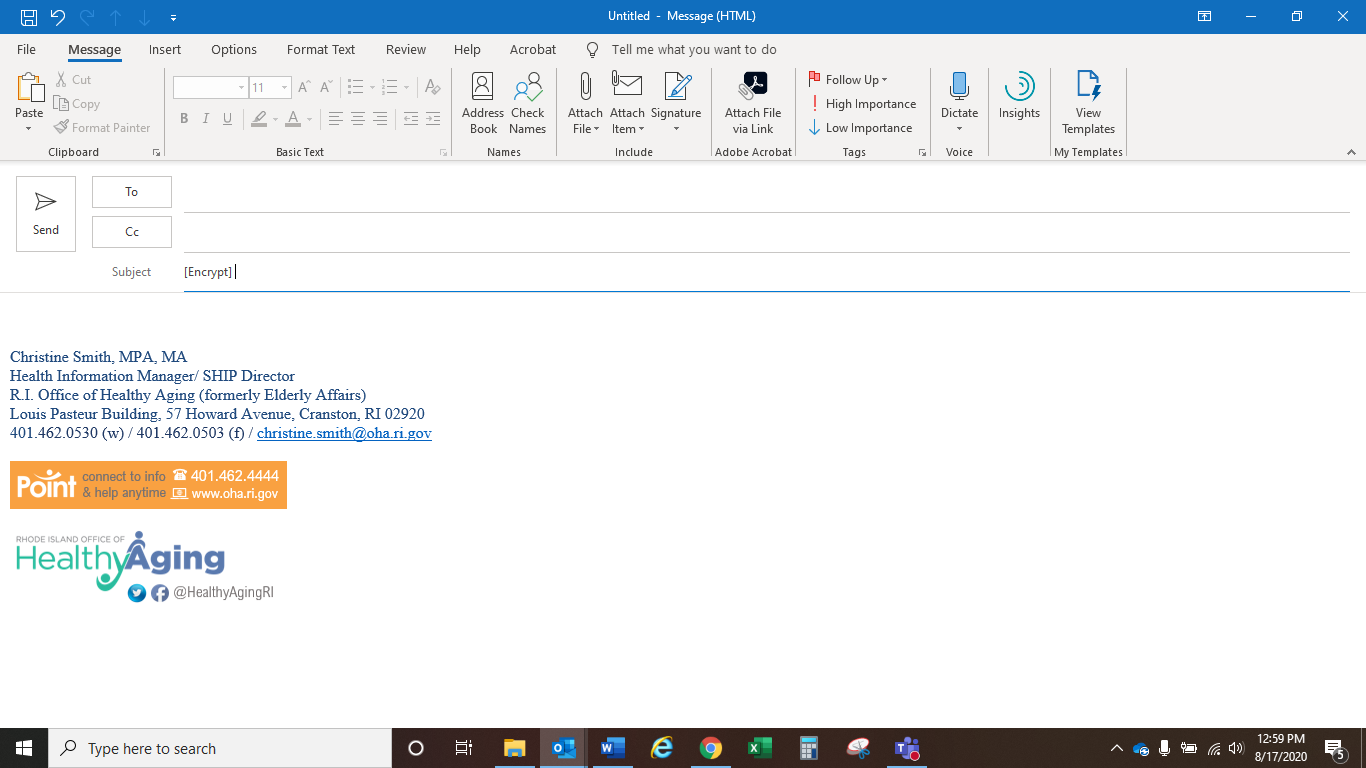 Tip: For more information on how recipients will open the messages, see the Microsoft Office: Receiving Confidential Emails section.Microsoft Office: Encrypt a Single MessageCompose a new email. In message that you are composing, click the “File” tab and then select “Properties.”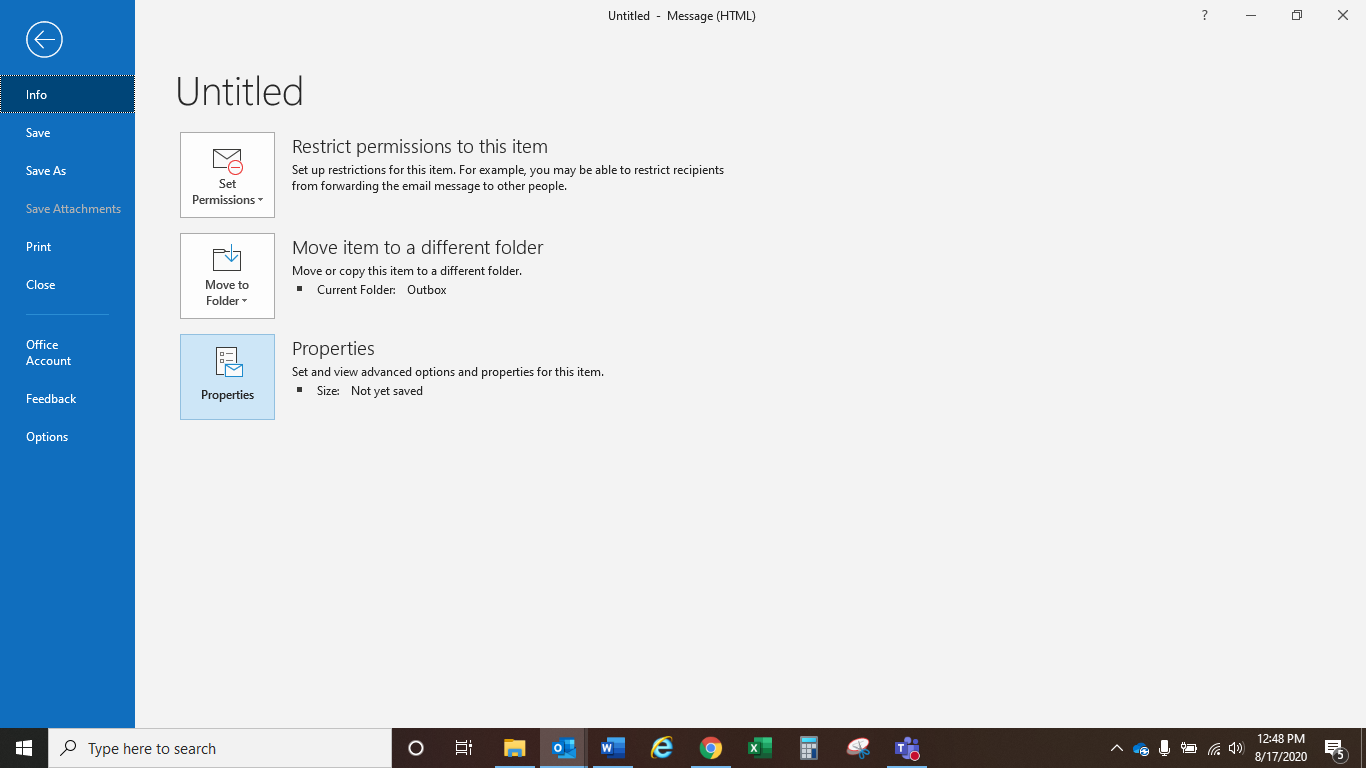 Click the “Security Settings” button.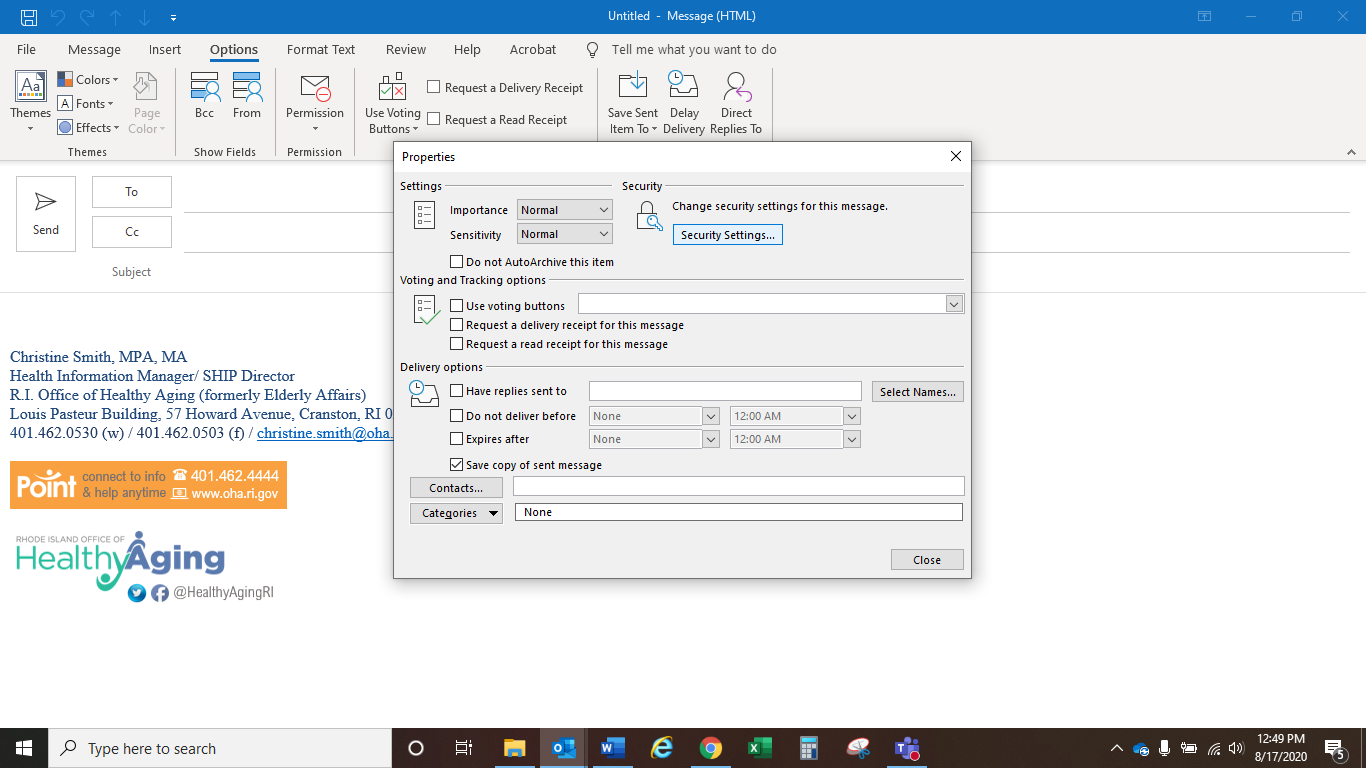 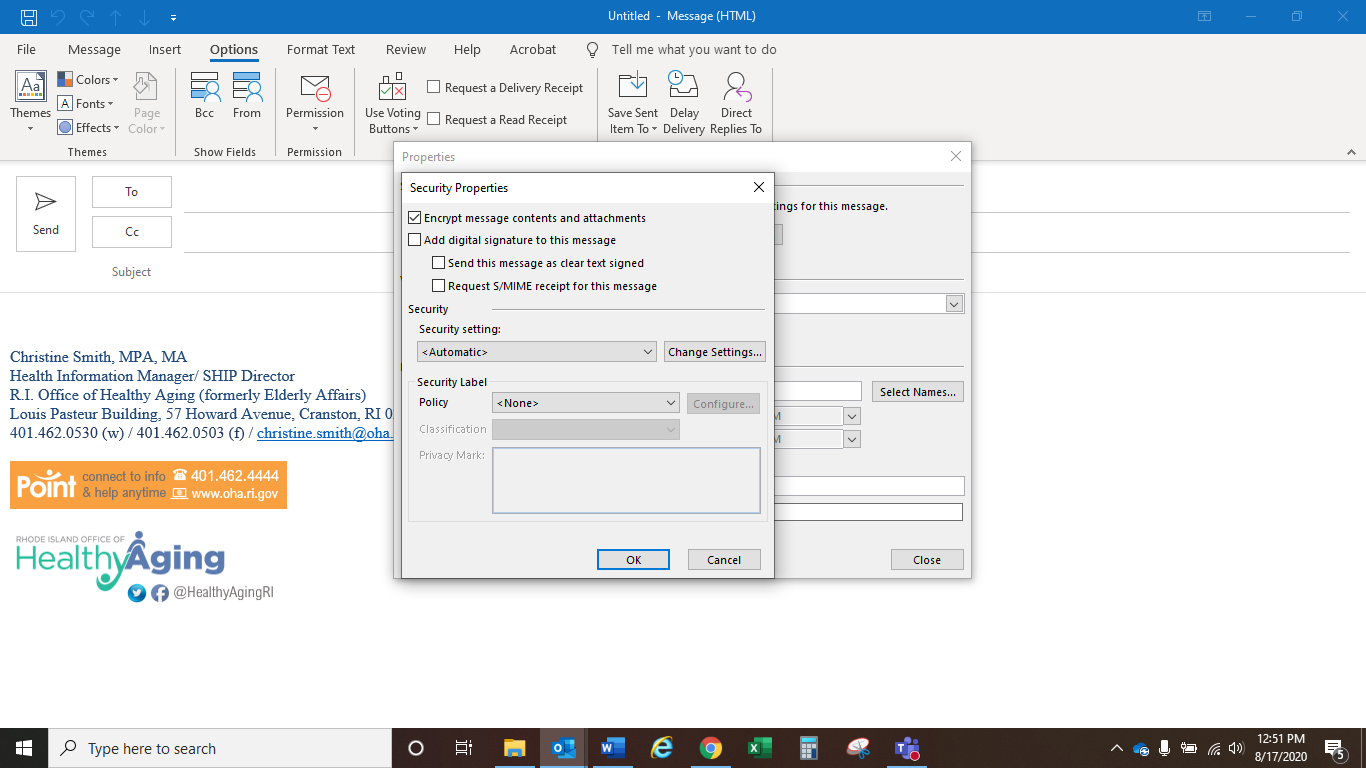 Under Security Properties, click the box in front of “Encrypt message contents and attachments.”Click “OK.” The message is now encrypted, and you can compose the message as normal.Tip: For more information on how recipients will open the messages, see the Microsoft Office: Receiving Confidential Emails section.Microsoft Office: Key Points When Using EncryptionReplying or ForwardingYour ability to reply to or forward an encrypted message depends upon the sending organization's policies. If you do not see a Reply, Reply All, or Forward link, it is because the sender of the message cannot allow recipients to reply to or forward the message.When you reply to a message, your reply will be sent securely.Adding RecipientsThe ability to add or edit the recipient list when you reply to a message depends upon the sending organization's policies. The To and CC recipient fields will either be fixed so that you cannot change them, or you will be allowed to add or delete recipients from these fields. Separate multiple recipients with a comma.When you forward a message, you can always edit the recipient list.
Note: The sender's organization has the option to restrict secure messages to specific domains. If this is the case, you will see an error message if you try to forward a secure message to a recipient that is not allowed to receive it.Send me a copyProofpoint Encryption does not automatically place a copy of a secure message in your Sent folder. Click Send me a copy when you forward or reply to a secure message so that a copy will be sent to your address for your records.Adding an Attachment to Encrypted EmailIf you want to add an attachment to a message, click the Attach a file link. Navigate to the file you want to attach and then click the Add link. The name of the attached file displays in the dialog box. Click Upload when you are done adding attachments.To delete an attachment from a message, click the X link to the right of the attachment.Note: The (combined) attachments cannot exceed 15 MB in size.Resetting Your Expired PasswordYour email administrator can force your password to expire after a designated period of time according to your organization's security policies. You will see a "Days until password expiration" message when you read or compose a secure message. Click the link to reset your password. If your password expires before you have a chance to reset it, you will be prompted to reset your password the next time you try to compose or read a secure message.You may also be required to reset your password the first time you log in to Proofpoint Encryption depending on how your account was initially set up by the administrator. Or, if you forgot your password and your administrator gives you a new temporary password, you will be required to reset it and select new security questions.Reading a Secure Message on a Smart PhoneVarious smart phones cannot download files, and some smart phones modify HTML files. Since your secure message is sent to you as an HTML attachment, you may not be able to read it on your smart phone. If you have trouble reading your secure message, follow the instructions to forward the message to another server. You will then be able to download the message from the server to read it.Troubleshooting Error MessagesYou authenticated successfully, but do not have permission to decrypt this message.
You do not have permission to decrypt this message. Or, the administrator has disabled your ability to decrypt the message. Contact your email administrator.You authenticated successfully, but the decryption key for your message has been deleted.
The decryption key for this message has expired or has been deleted. Contact your email administrator.There was a critical error processing your request. There may be a problem with the system or your request.
Proofpoint Encryption is temporarily unavailable. If this situation persists, contact your email administrator.The message you are trying to read is corrupted and cannot be processed. Please contact the sender of the message.
The message is corrupted and cannot be decrypted. Contact the sender of the message.The page you requested was not found. If you clicked a link to get here, click the Back button in your browser to return to the previous page.
The page you are trying to view in the browser is not available or does not exist. Click the Back button in your browser.The username you requested has already been registered.
You have already authenticated with Proofpoint Encryption.There was an error retrieving the key for your message. If this error persists, please contact your administrator.
The key server is temporarily unavailable. Try again later, and if you still cannot decrypt the message, contact your email administrator.Your account has been disabled.
Your email administrator has disabled your account.Login Disabled
You do not have permission to perform this action.Microsoft Office: Additional Troubleshooting ConcernsError with Large HTML Secure MessagesIf your HTML message contains more than 500 KB of content, you may encounter a "Large Message Warning" error message. This limitation applies to Firefox 3.X or Internet Explorer browsers when you reply to the message or forward it. This limitation does not apply to plain text.Intermittent Problem with Replying to or Forwarding Secure MessagesIf Proofpoint Encryption hangs when you try to compose a message and click the Reply, Reply All, or Forward links, click Cancel and try again. If the original text of the secure message does not display in the browser, refresh the browser or close the browser and open it again. The behavior is infrequent, intermittent, and typically works the second time around.If you use Outlook 2007 on Windows VistaDo not save the SecureMessageAtt.htm attachment to disk and then try to open it. Open it from the email message.Using Gmail to Send Confidential EmailsYou can send messages and attachments with Gmail's confidential mode to help protect sensitive information from unauthorized access. You can use confidential mode to set an expiration date for messages or revoke access at any time. Recipients of the confidential message will have options to forward, copy, print, and download disabled. Note: Although confidential mode helps prevent the recipients from accidentally sharing your email, it doesn't prevent recipients from taking screenshots or photos of your messages or attachments. Recipients who have malicious programs on their computer may still be able to copy or download your messages or attachments. 
Gmail: Creating a Confidential Email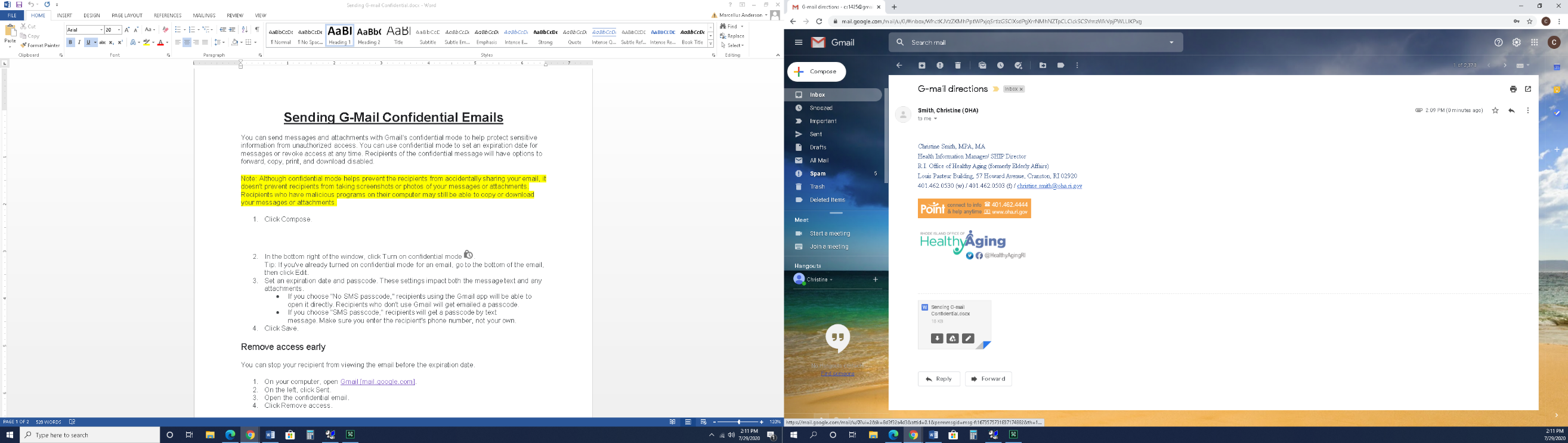 Click the “Compose” button to start a new email.







In the bottom right of the window, click Turn on confidential mode by clicking this button .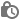 Tip: If you've already turned on confidential mode for an email, go to the bottom of the email, then click Edit.
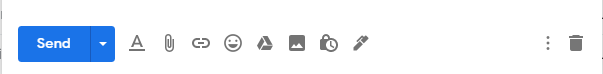 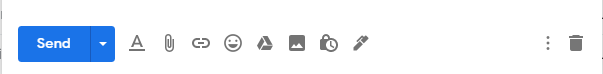 Set an expiration date and passcode. These settings impact both the message text and any attachments. If you choose "No SMS passcode," recipients using the Gmail app will be able to open it directly. Recipients who don't use Gmail will get emailed a passcode.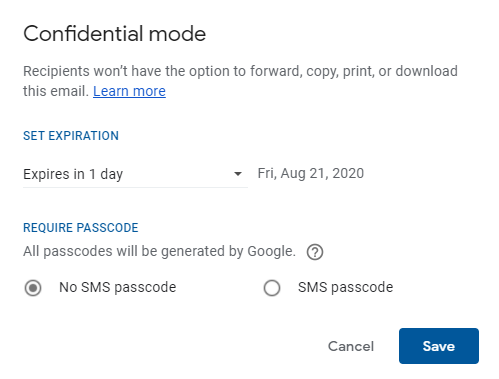 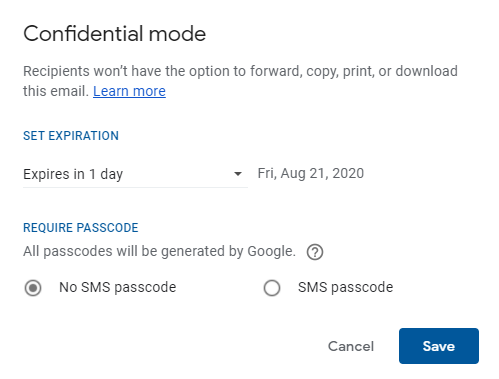 If you choose "SMS passcode," recipients will get a passcode by text message. Make sure you enter the recipient's phone number, not your own.       Click “Save.” 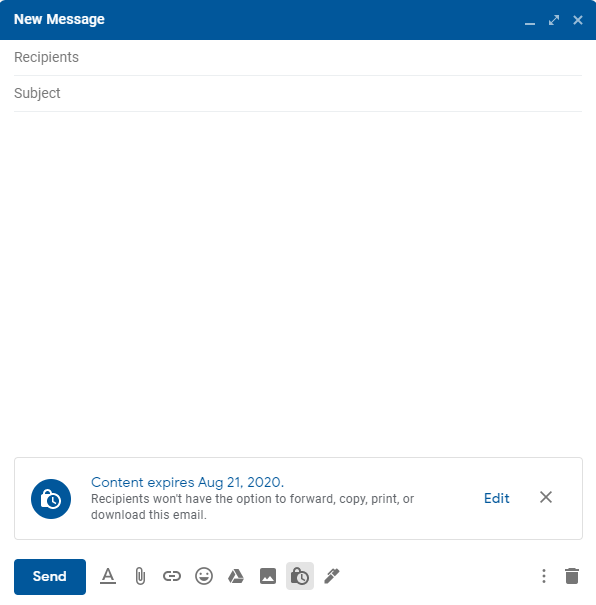 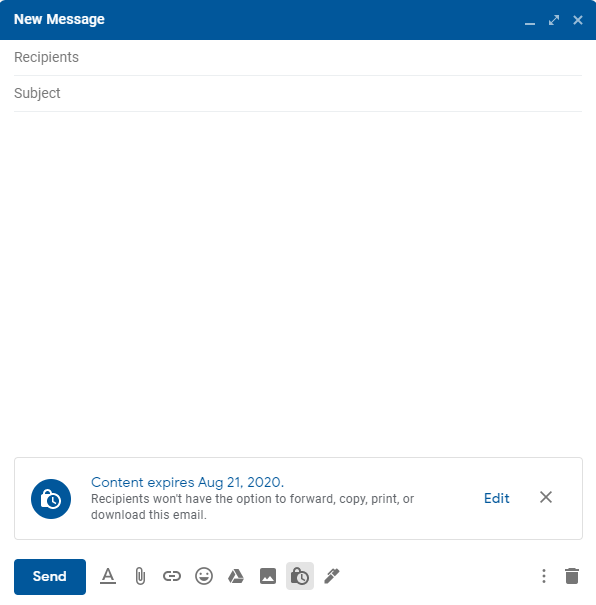 The email will appear like the message on the right. Compose the message as normal.Tip: For more information on how recipients will open the messages, see the Gmail: Receiving Confidential Emails section.Gmail: Remove Access Early to a Confidential EmailYou can stop your recipient from viewing the email before the expiration date.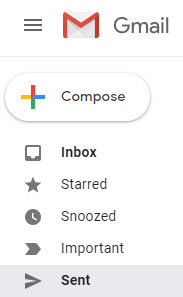 Open Gmail.On the left, click the “Sent” link. Find the confidential email and double click on it to open the email. Click “Remove access” on the right side of the email. 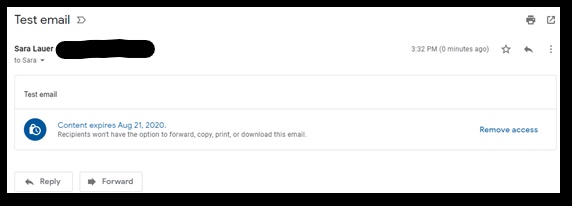 Creating a Microsoft Word Password-Protected DocumentMicrosoft Word: Creating a Password-Protected Document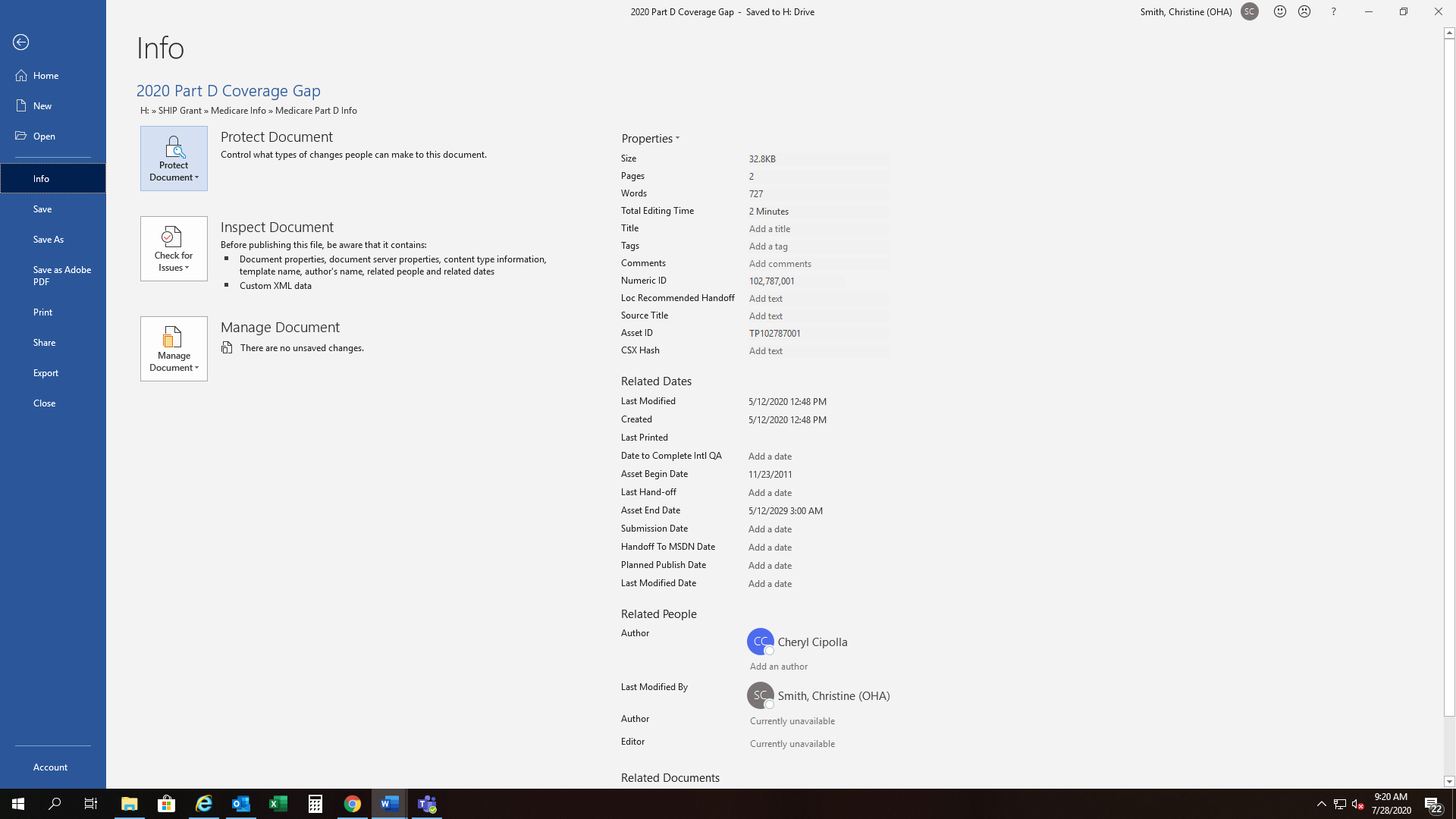 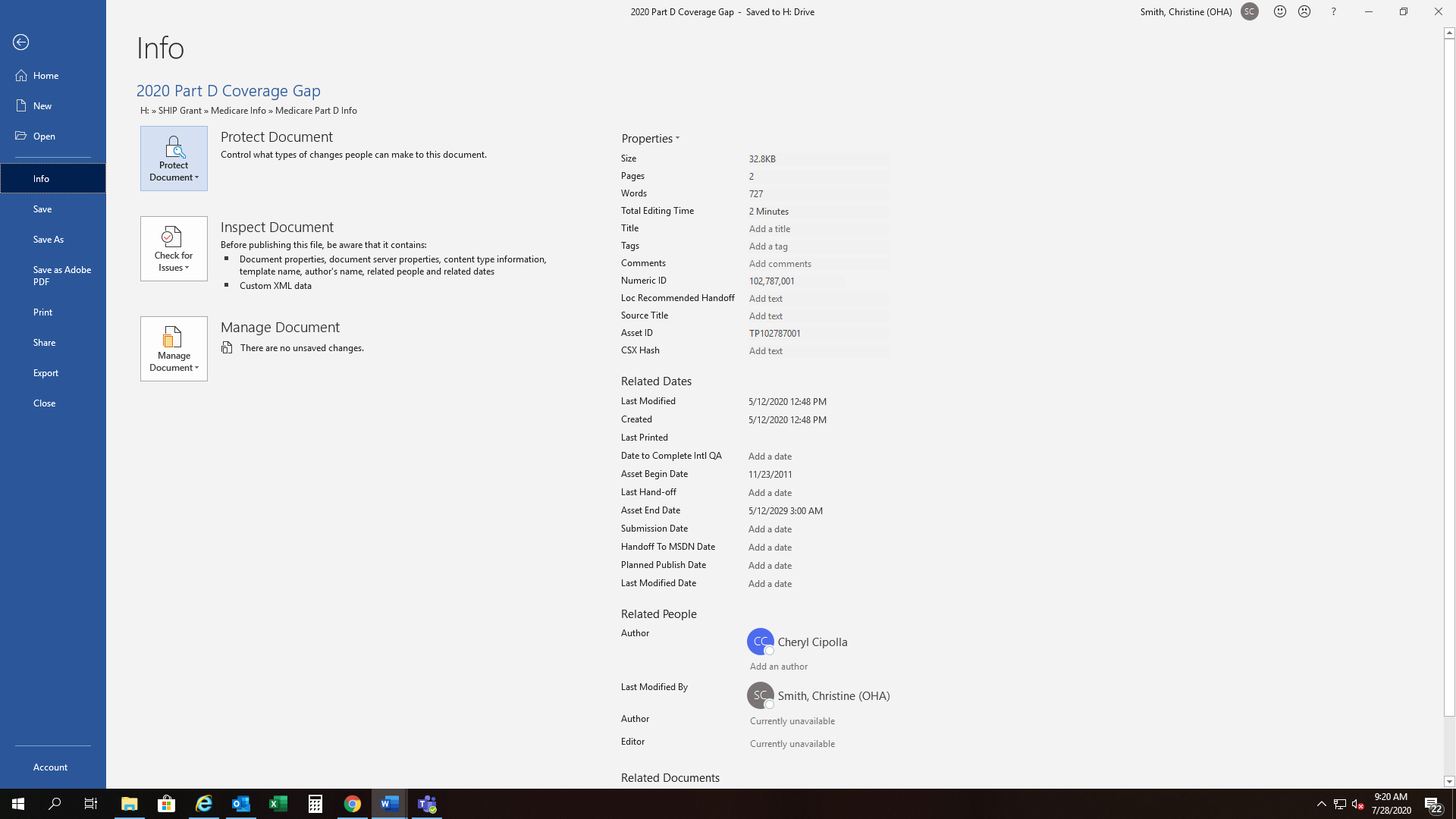 Open a word document in Microsoft Word. Click the “File” tab and then select the “Info” section.  Click the “Protected Document” button to open the dropdown and then select “Encrypt with Password.”   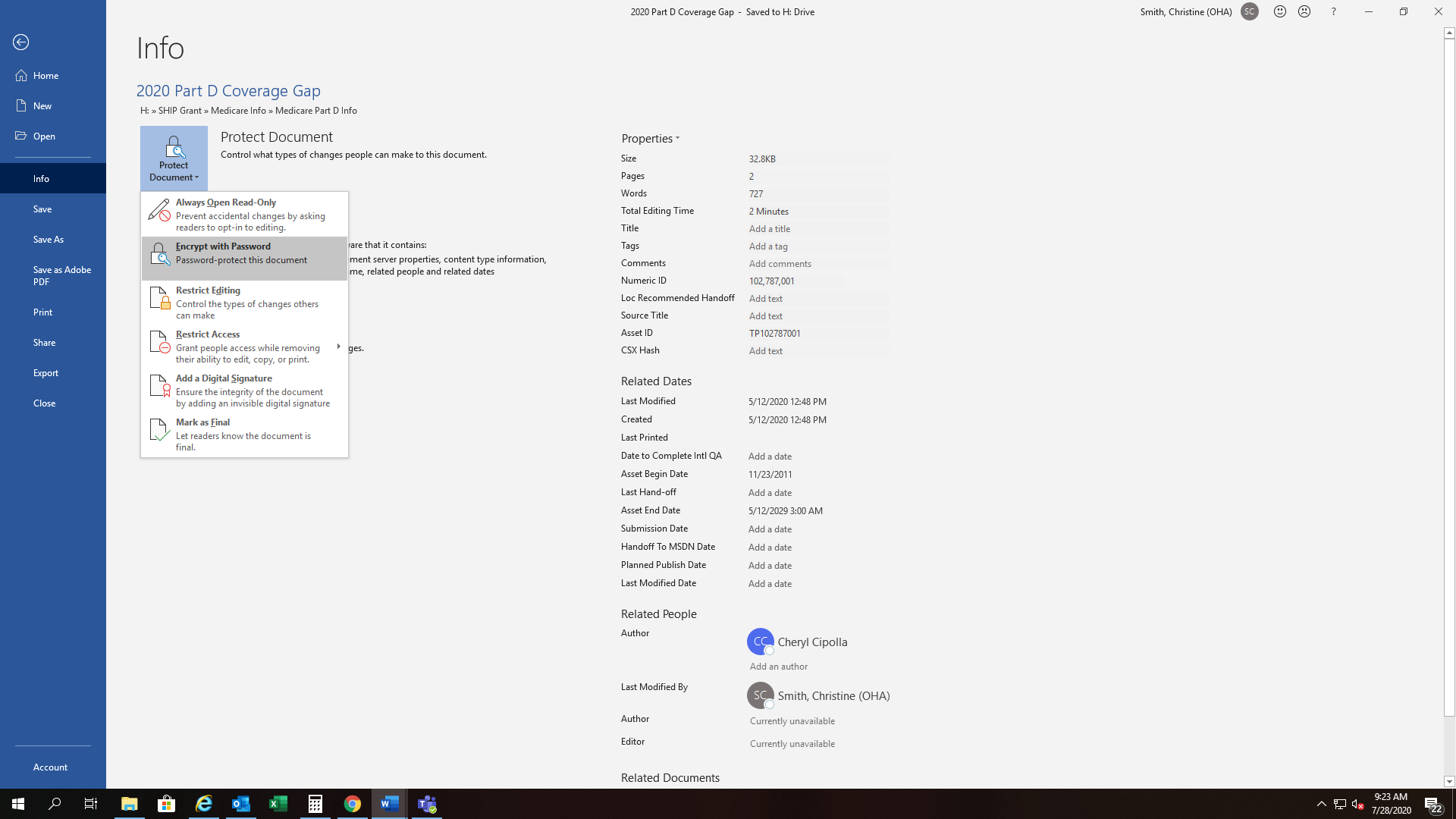 In the Encrypt Document pop-up type a password, and then click “OK.” 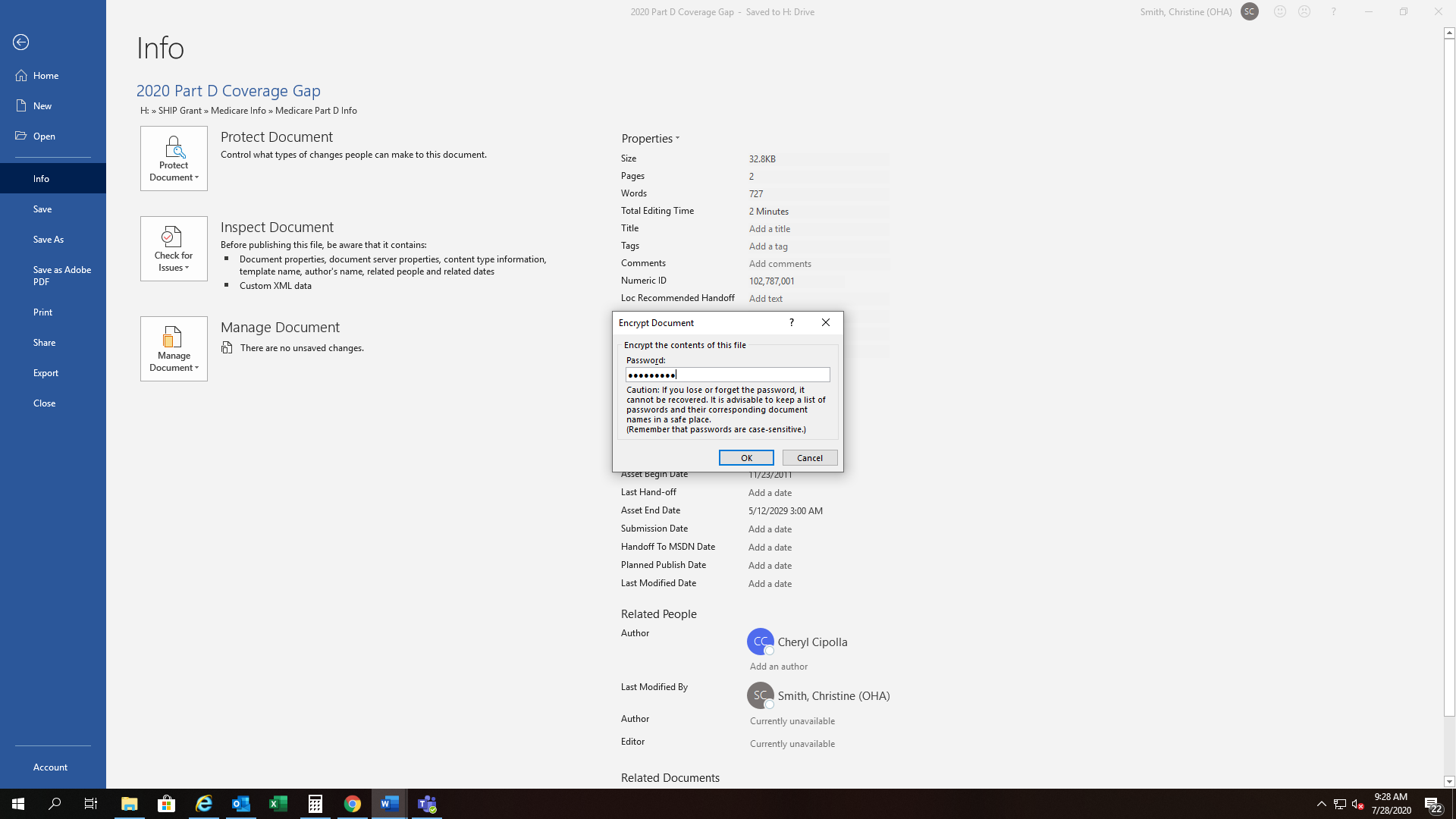 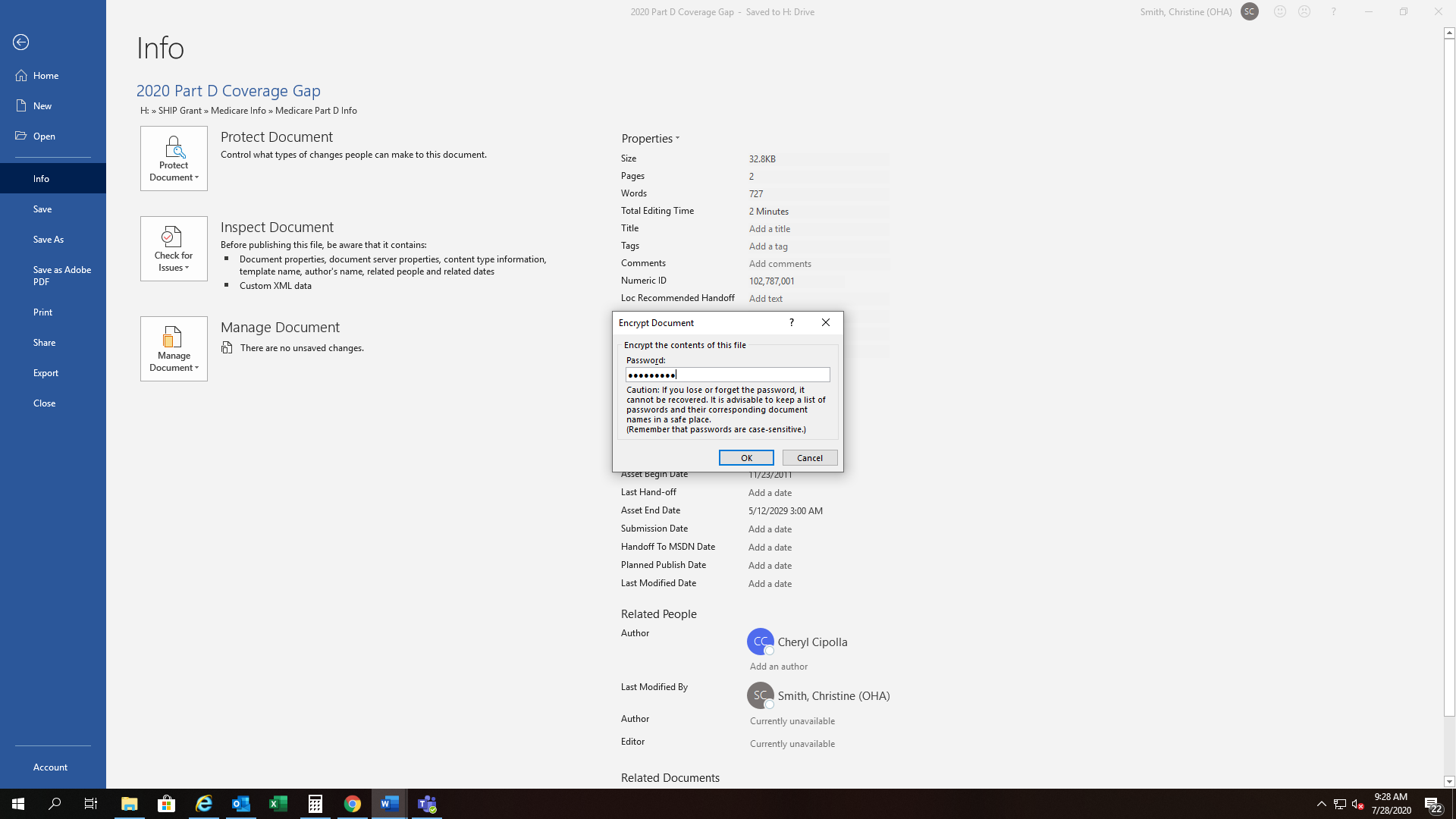 In the Confirm Password pop-up, reenter the password again, and then click “OK.”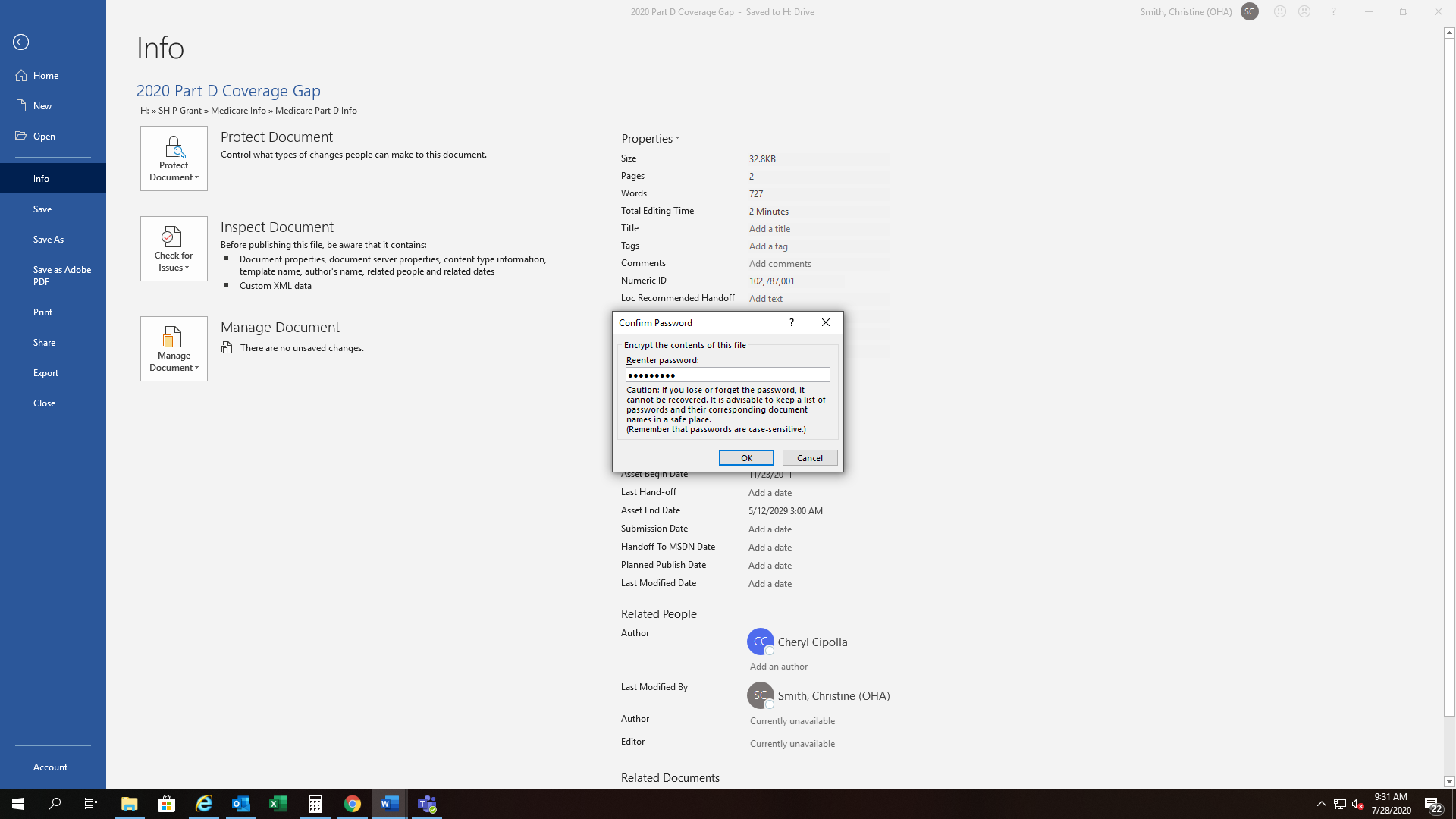 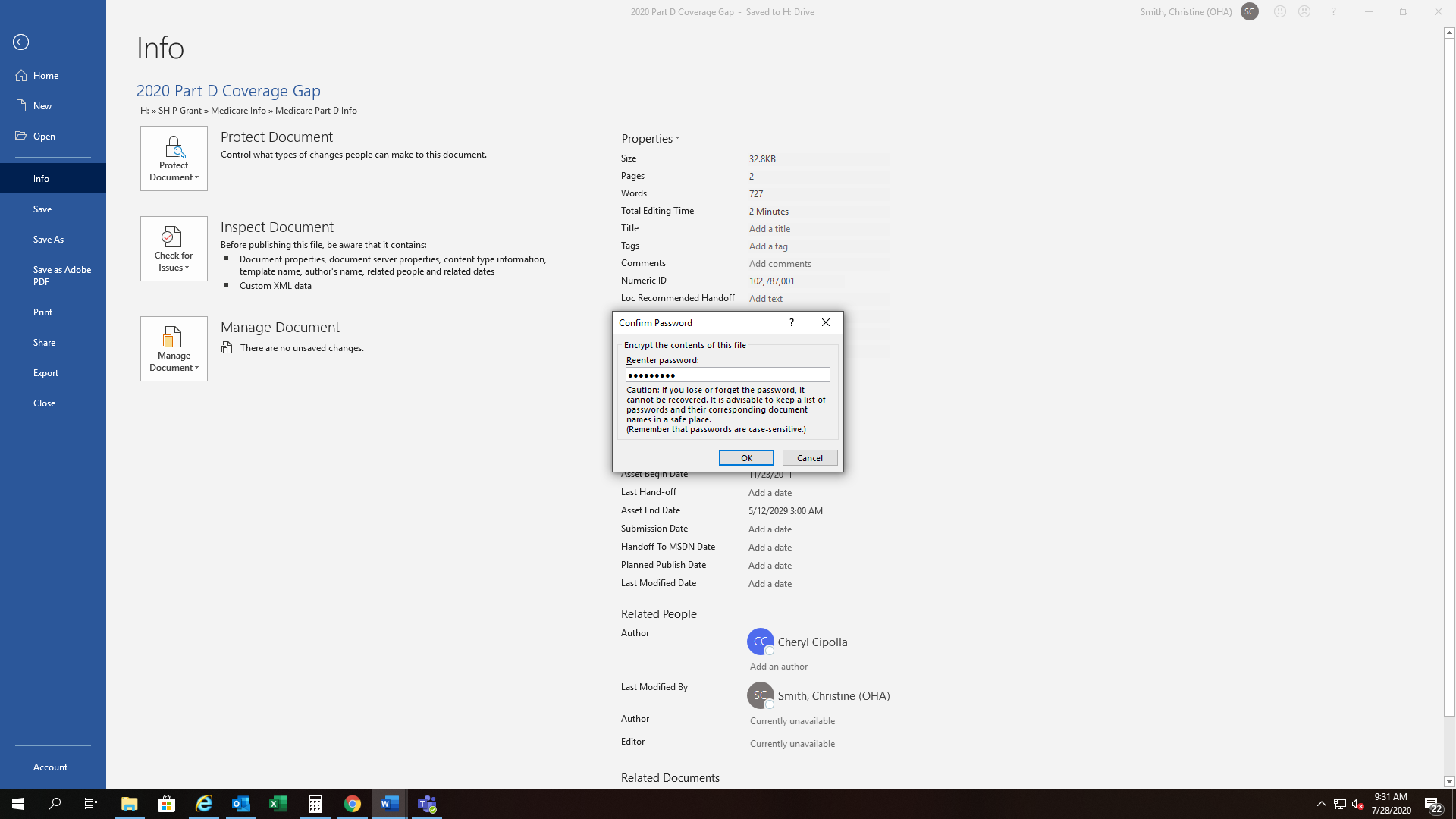 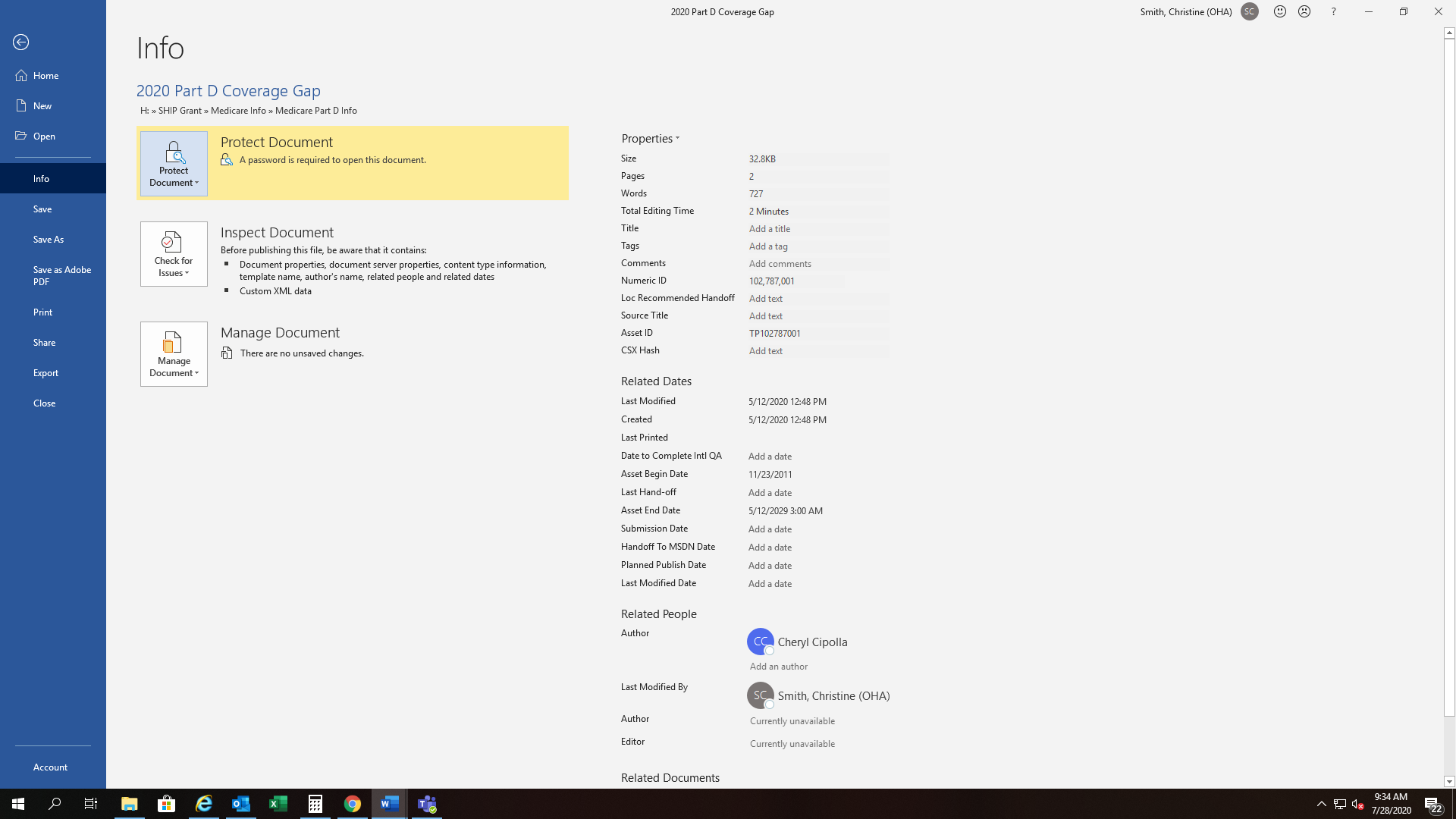 If the password was accepted, your word document will then display “A password is required to open this document” under the Protect Document heading. Attach the document to your email. Call the recipient to give them the password over the phone or send it in a separate email.Tip: For more information on how recipients will open a protected Microsoft Word document, see the Microsoft Word or Adobe PDF: Receiving a Password-Protected Document section.       Microsoft Word: Remove Password-Protected SecurityOpen the document and enter the password that was created. 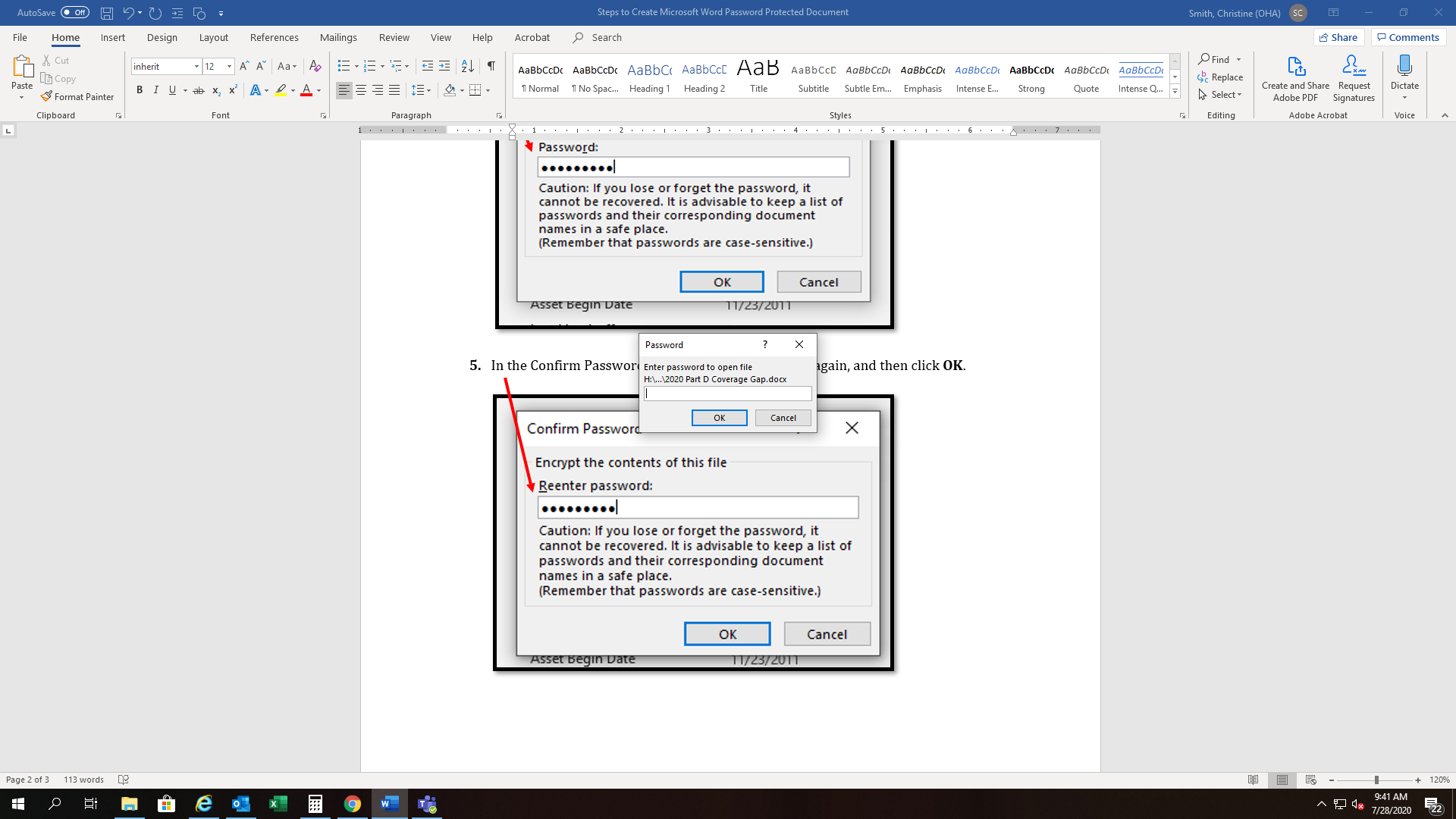 Click on the “File” tab, then click the “Info” link, then click the “Protect Document” button, and select “Encrypt with Password” from the dropdown.Clear the password in the Password box, 
and then click OK.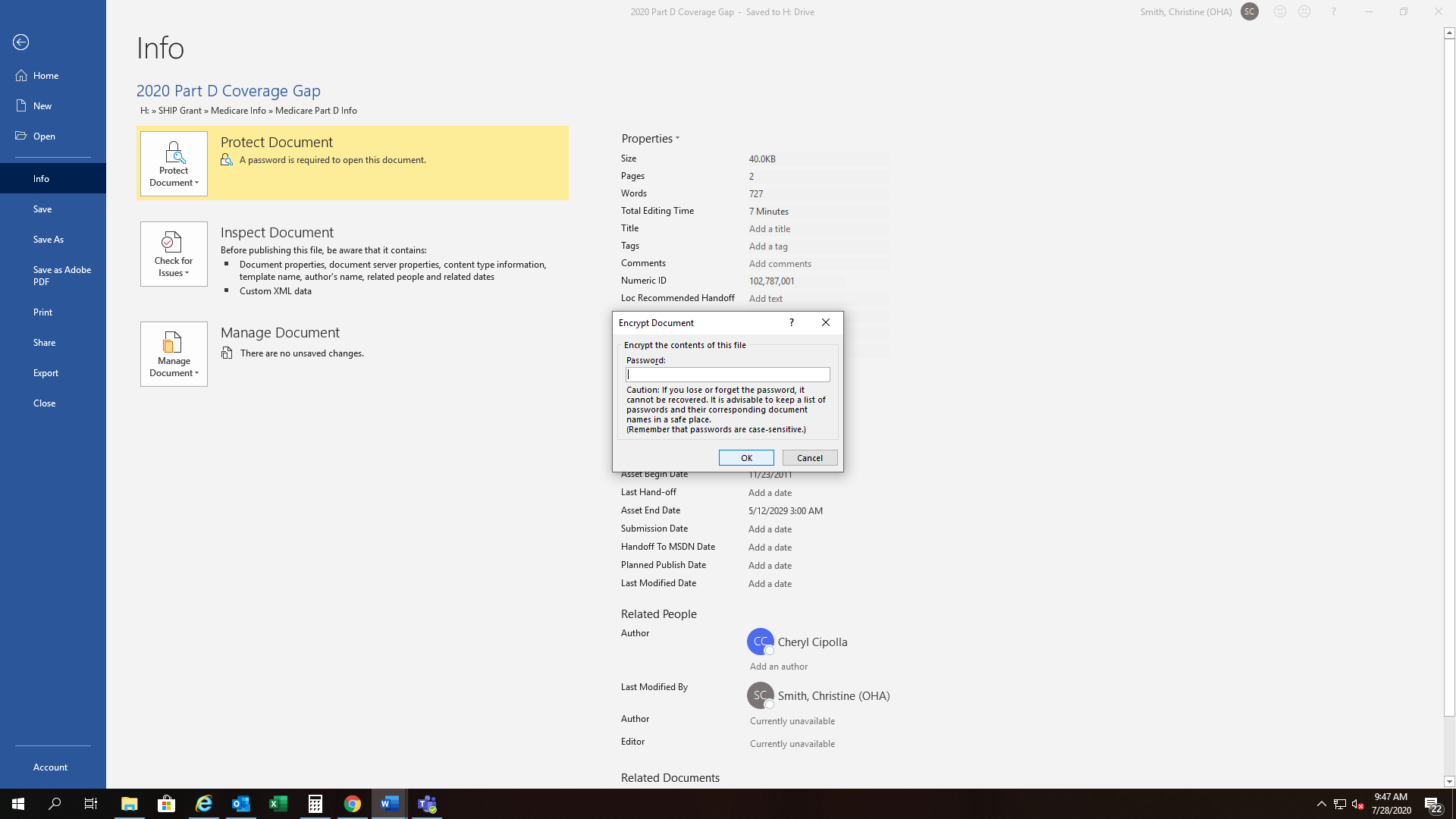 The Protect Document will no longer appear highlighted nor will it indicate that a password is required to open the document. Creating an Adobe Acrobat Password-Protected DocumentYou can limit access to a PDF by setting passwords and by restricting certain features, such as printing and editing. However, you cannot prevent saving copies of a PDF. The copies have the same restrictions as the original PDF. Two types of passwords are available:Document Open Password – (also known as a user password) requires a user to type a password to open the PDF.Permissions Password – (also known as a master password) requires a password to change permission settings. Using a permissions password, you can restrict printing, editing, and copying content in the PDF. Recipients don’t need a password to open the document in Reader or Acrobat. They do need a password to change the restrictions you've set.If the PDF is secured with both types of passwords, it can be opened with either password. However, only the permissions password allows the user to change the restricted features. Because of the added security, setting both types of passwords are often beneficial.Note: You cannot add passwords to a signed or certified document.Adobe Acrobat: Creating a Password-Protected 
PDF DocumentOpen the PDF.Click on the “Tools” tab, then click the “Protect” button. 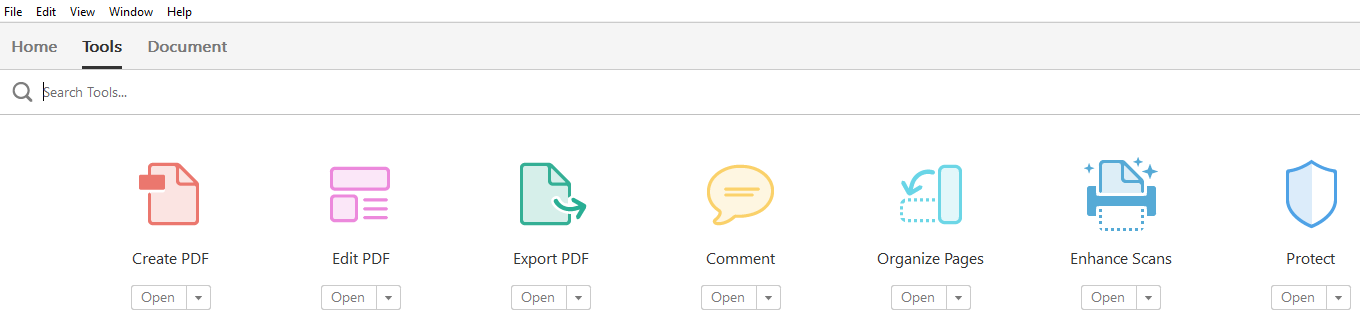 You are returned to the document. Click the “Encrypt” dropdown at the top of the screen and select “Encrypt with Password.” 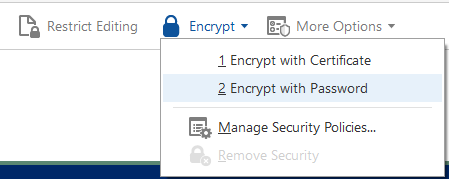 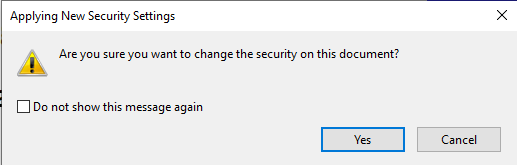 If you receive a prompt, click “Yes” to change the security. Under Password Security – Settings, click the box in front of “Require a password to open the document,” then type the password in the corresponding field. The password strength is displayed next to your password to indicate whether the chosen password is weak, medium, strong, or best.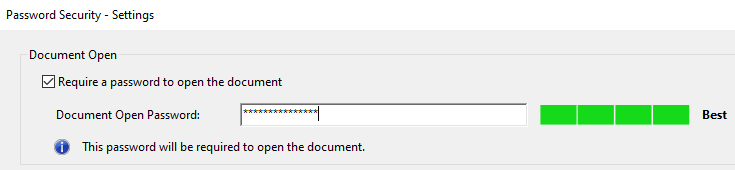 Under the Permissions section, make changes only if you do not want the recipient to edit or print the document.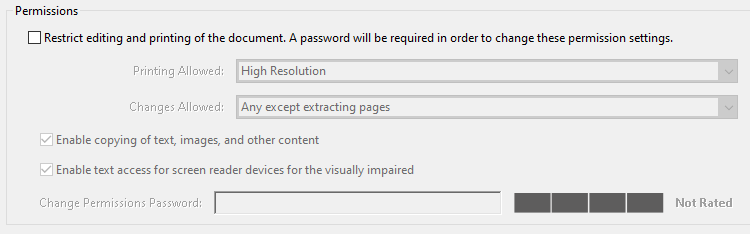 Under the Options section, change the Compatibility option to be the lowest version available.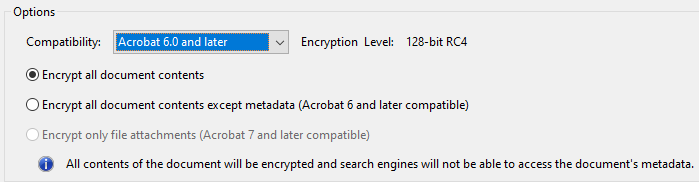 Click “OK” at the bottom of the pop-up.Confirm the Document Open Password by retyping it in the pop-up and then click “OK.”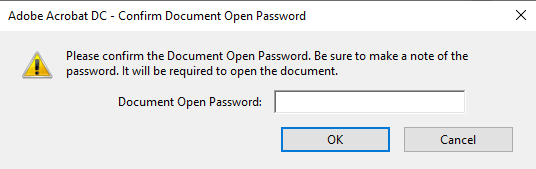 Note: If you also restricted editing and printing in the permissions section, you also receive the following pop-ups:Acknowledge that all Adobe products enforce the restrictions set by the Permissions Password, but all third-party products may not. Click “OK.”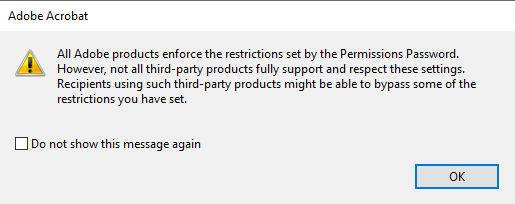 Confirm the Permissions Password by retyping it in the pop-up and then click “OK.” (Screenshot is on next page.)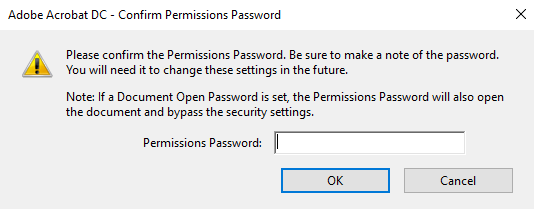 Click “OK” to the following pop-up that let you know the security settings will not be applied until you save the document.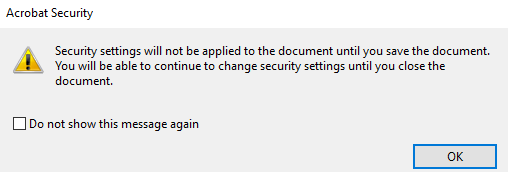 Save the document to save the security settings.Attach the document to your email. Call the recipient to give them the password over the phone or send it in a separate email.Tip: For more information on how recipients will open a protected Microsoft Word document, see the Microsoft Word or Adobe PDF: Receiving a Password-Protected Document section.Adobe Acrobat: Remove Password-Protected SecurityYou can remove security from an open PDF if you have the permissions to do so. If the PDF is secured with a server-based security policy, only the policy author or a server administrator can change it.Open the PDF.Enter the Document Open Password to access the document and then click “OK.”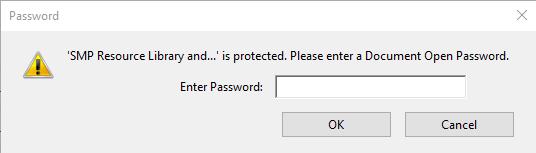 Click on the “Tools” tab, then click the “Protect” button. You are returned to the document. Click the “Encrypt” dropdown at the top of the screen and select “Remove Security.” 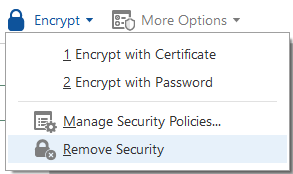 Note: If you also restricted editing and printing in the permissions section, you receive the following pop-up first:The first pop-up will have you enter your Permissions Password and then click “OK.”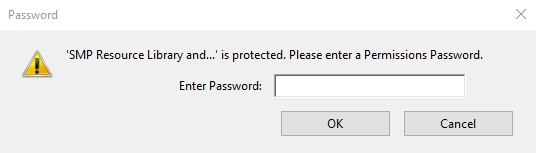 Click “OK” to the pop-up asking if you are sure you want to remove security from the document.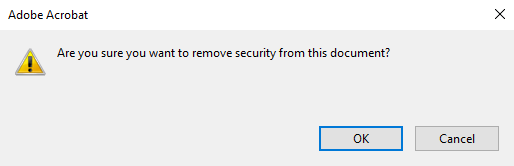 Using Fillable Online Forms to Collect Confidential Information A form that is web-based and can be shared via a link is a secure way to collect beneficiary information. Listed below are a few HIPAA compliant companies that offer online form services. The producers of this toolkit do not recommend any specific vendor, nor does the U.S. Administration for Community Living (ACL). This list is not exhaustive and is provided simply as a starting point.Fillable Online Form: Example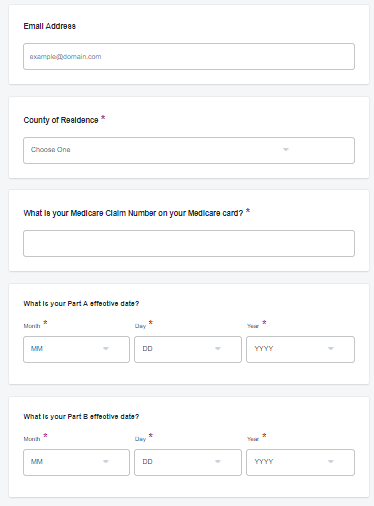 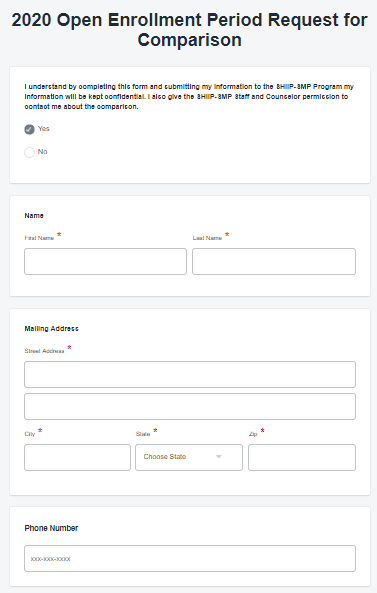 Instructions for Beneficiary Recipients Microsoft Outlook: Receiving Confidential Emails A counselor will send you an email that will appear like the following. Once received, click on the “Click Here” link to open the message. 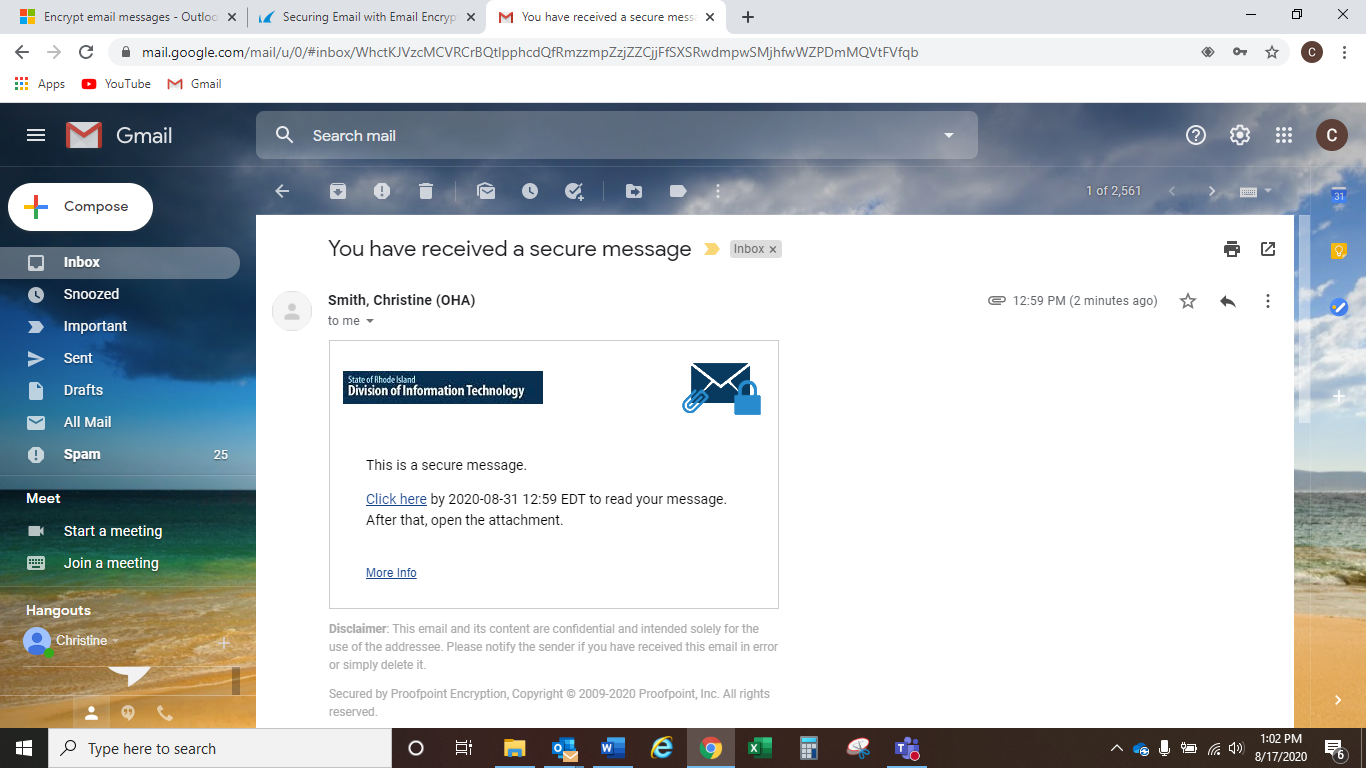 You will be bought to the following screen. If you have already registered, or if your account already exits, you will be prompted to sign in and enter your password to decrypt the message. Click “Continue.”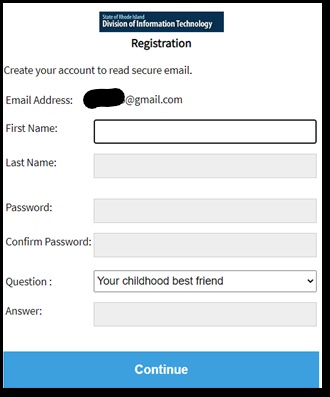 If you have not registered for Proofpoint Encryption, you will be prompted to create an account and choose a password on the Registration page. Click “Continue” when you are done. In the future, you will not be prompted to register. Note: If you sign in, and the Login screen returns with a field that you can edit for your username, it means Proofpoint Encryption found a record for you, but the email address is different - perhaps an email alias. Enter a different address to sign in. For example, a record for jsmith@example.com exists, but you entered joe@example.com - your alias for jsmith.Tip: Forgot your password? If Proofpoint Encryption is configured to allow you to reset your password, click the Forgot Password link. You will be prompted for your security question. Create a new password for your account.Gmail: Receiving Confidential Emails A counselor will send you an email that will appear like the following. Once received, click on the “View the email” link to open the message.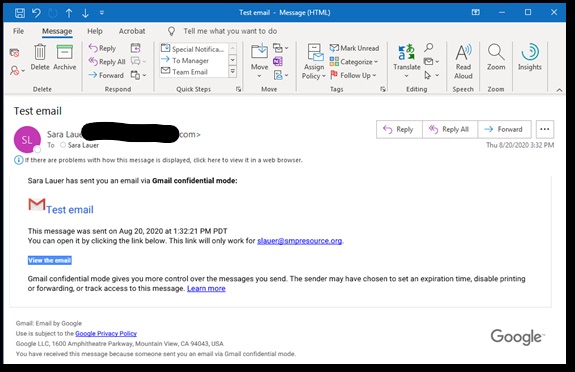 To view the email, you must first confirm your identity. Click the “Send Passcode” button.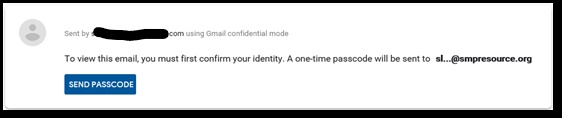 Note: If you are accessing the email using the Gmail app (mobile or desktop), you will not be asked to confirm your identity and the message will automatically open instead.You will receive an email with the verification code.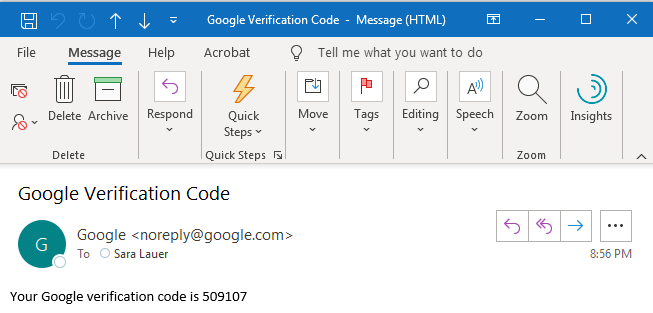 You will then need to enter the code from the email into the verification pop-up in the “Enter passcode” field and click then click the “Submit” button. 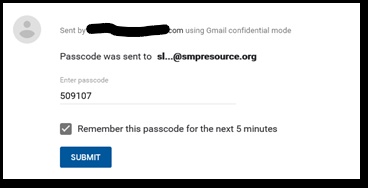 NOTE: Because the sender used the confidential mode to send the email:You can view the message and attachments until the expiration date or until the sender removes access.Options to copy, paste, download, print, and forward the message text and attachments will be disabled.You might need to enter a passcode to open the email.Gmail: Error Messages   Email has expired - The sender might've deleted the email or removed your access before the expiration date. Contact the sender to give you more time or to resend the email.Switch accounts - Make sure you're signed into the correct Google Account that's associated with the recipient email. Then, try to open the email again. Provided number is for an unsupported country - You can only add SMS passcodes for phone numbers from these regions: North America; South America; Europe; Australia; Asia: India, Korea, and Japan.Gmail: Additional Notes Because the sender used the confidential mode to send you an email:You can view the message and attachments until the expiration date or until the sender removes your access.Options to copy, paste, download, print, and forward the message text and attachments will be disabled.Microsoft Word or Adobe PDF: Receiving a Password-Protected Document When a counselor sends a password-protected Word or PDF document as an attachment to an email, you will see a warning message similar to these from Gmail. This just lets you know the attachment is encrypted. 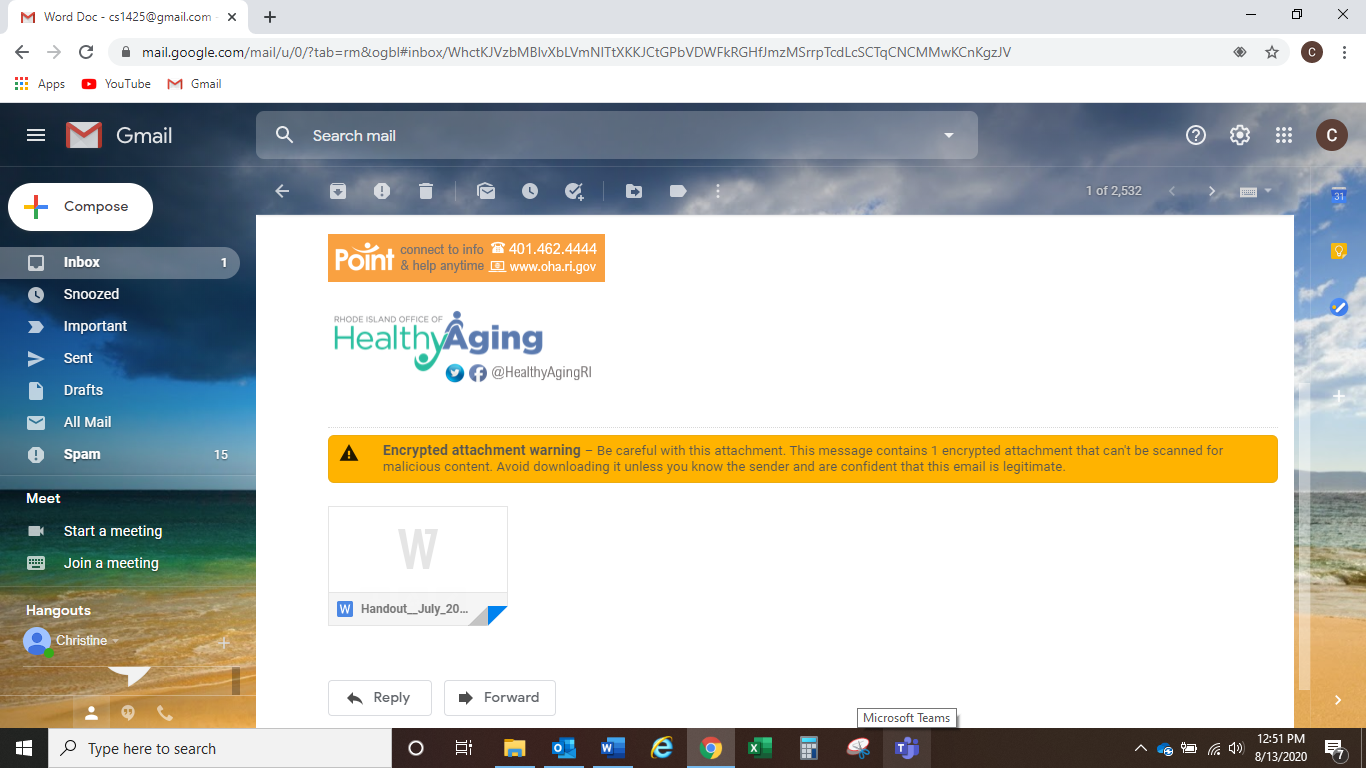 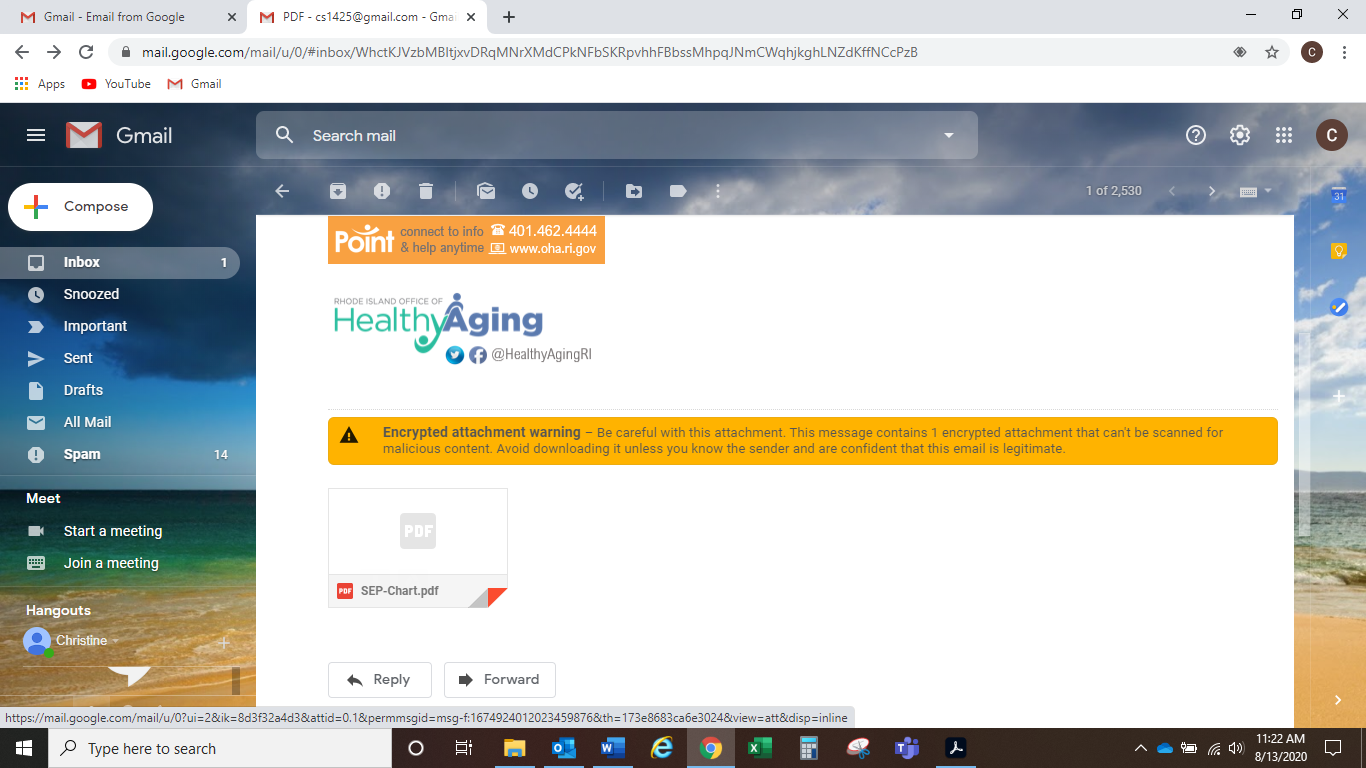 You will need a password to view the attachment. You will receive the password in one of two ways.The counselor will call you and tell you the password over the phoneThe counselor will send you a separate email with the password in itNote: If you do not receive the password, reach out to the counselor to have the resend it to you.Once the email is received, open the attached Word document. You will receive the following pop-up. Enter the password in the open field and then click “Submit” to open the Word document.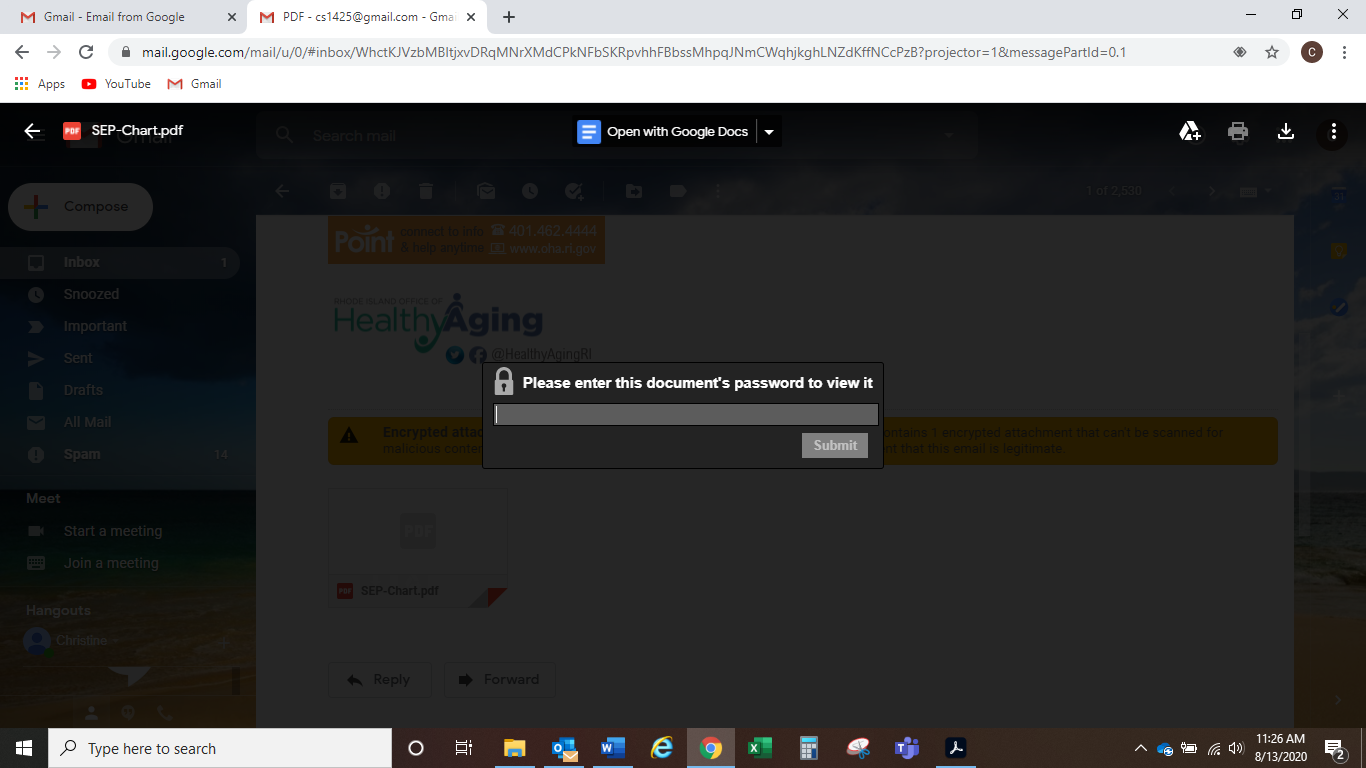 OptionDetailsCostLinkLUXSCBase package offers 25 unique forms for you to publish and up to 5,000 submissions per day$50.00 a monthhttps://luxsci.com/package-levels.htmlJotForm10,000 monthly submissions, up to 100 forms, unlimited fields$29.00 a monthhttps://www.jotform.com/pricing/HushmailUp to 10 webforms and 10 secure email accounts$39.00 a monthhttps://www.hushmail.com/business/healthcare/hipaa-compliant-email/?source=website&tag=page_business,sidebar_menuSeamlessDocOperates at state government levelQuote neededhttps://seamlessdocs.com/